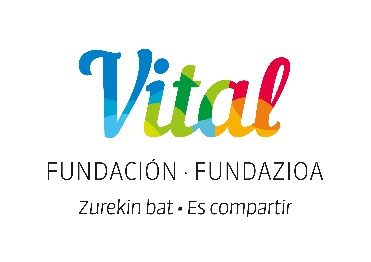 MASKARA NAHITAEZ ERABILI BEHAR DABEHIN JESARLEKUAN ESERITA, EZIN IZANGO DA BERTATIK MUGITU KONTZERTUA AMAITU ARTE ETA EZ DA ATSEDENIK EGINGOUNE ORO JARRAITUKO ZAIE ARETOKO LANGILEEN ARGIBIDEEIKONTZERTUA HASI ONDOREN, EZ DA ARETORA SARTZERIK IZANGOKONTZERTUA HASI BAINO LEHEN, TELEFONO MUGIKORRAK ISILDUKO DIRAVITAL FUNDAZIOAK EZ DU BERE GAIN ERANTZUKIZUNIK HARTUKO, SARREREN EDO ABONUEN GALERA, LAPURRETA, DESAGERTZEA EDO HONDATZEA GERTATUZ GEROINDARREAN DAUDEN AGINDU SOZIOSANITARIOEI JARRAITUKO ZAIE UNE ORO------------------------------------------------------------------------------------------------------------------------USO OBLIGATORIO DE LA MASCARILLAUNA VEZ ACCEDIDA A LA LOCALIDAD NO SE PODRA ABANDONAR LA MISMA HASTA EL FINAL DEL CONCIERTO, NO HAY DESCANSOEN TODO MOMENTO SE SEGUIRA LAS INDICACIÓN DEL PERSONAL DE LA SALAUNA VEZ INICIADO EL CONCIERTO NO SE PUEDE ACCEDER A LA SALAANTES DEL INICO DEL CONCIERTO, SE SILENCIARÁN LOS MOVILESFUNDACIÓN VITAL FUNDAZIOA NO SE RESPONSABILIZA DE LA PERDIDA, ROBO, EXTRAVIÓ O DETERIORO DE ABONOS Y ENTRADASEN TODO MOMENTO SE SEGUIRAN LAS INDICACIONES SOCIOSANITARIAS VIGENTES.